Уведомление №1об изменении условий извещения и закупочной документации запроса предложений в электронной форме, на право заключения Договора на выполнение работ по антикоррозионной покраске опор ВЛ 35-110 кВ для нужд филиала ПАО "МРСК Центра" - "Ярэнерго" (опубликовано на официальном сайте Российской Федерации для размещения информации о размещении заказов www.zakupki.gov.ru, на Единой электронной торговой площадке https://msp.roseltorg.ru  № 32009149154 от 14.05.2020 года, а также на официальном сайте ПАО «МРСК Центра» www.mrsk-1.ru в разделе «Закупки»)Организатор запроса предложений ПАО «МРСК Центра» - «Ярэнерго», расположенный по адресу: РФ, 150003, г. Ярославль, ул. Воинова, д. 12, (контактное лицо: Паршина Ольга Валерьевна, контактный телефон: (4852) 78-14-54, вносит изменения в извещение и закупочную документацию запроса предложений в электронной форме на право заключения Договора выполнение услуг по организации и проведению спортивных мероприятий в филиале ПАО "МРСК Центра" - "Ярэнерго". Внести изменения в извещение и закупочную документацию и изложить в следующей редакции:Дата окончания приёма заявок: 29.05.2020 12:00Дата рассмотрения 1 частей заявок: 04.06.2020 12:00Дата рассмотрения 2 частей заявок: 10.06.2020 12:00Дата подведения итогов: 11.06.2020 12:00Пункт 8 части IV «ИНФОРМАЦИОННАЯ КАРТА ЗАКУПКИ» документации о закупке: «…Заявка подается в электронной форме с использованием функционала и в соответствии с Регламентом работы ЕЭТП.Дата и время окончания срока, последний день срока подачи Заявок:29 мая 2020года 12:00 (время московское);При этом Организатор получает доступ к первым частям заявок на участие в закупке – не позднее дня, следующего за днем окончания срока подачи заявок.Рассмотрение первых частей заявок: Дата начала проведения этапа: с момента направления оператором ЕЭТП заказчику первых частей заявок; Дата окончания проведения этапа: не позднее 04 июня 2020 года;    Рассмотрение вторых частей заявок: Дата начала проведения этапа: с момента направления оператором ЕЭТП заказчику вторых частей заявок; Дата окончания проведения этапа: не позднее 10 июня 2020 года;     Дата подведения итогов закупки: 11 июня 2020года.Пункт 9 части IV «ИНФОРМАЦИОННАЯ КАРТА ЗАКУПКИ» документации о закупке: «…Дата и время окончания срока предоставления участникам закупки разъяснений положений документации о закупке: 26 мая 2020 года, 12:00 (время московское)…»Примечание:По отношению к исходной редакции извещения и закупочной документации запроса предложений в электронной форме, на право заключения Договора на выполнение работ по антикоррозионной покраске опор ВЛ 35-110 кВ для нужд филиала ПАО "МРСК Центра" - "Ярэнерго" внесены следующие изменения:изменены крайний срок подачи заявок, дата рассмотрения первых , вторых частей заявок и дата подведения итогов закупки;изменен крайний срок предоставления ответов на запросы разъяснений.	В части, не затронутой настоящим уведомлением, Участники руководствуются извещением и закупочной документацией запроса предложений в электронной форме, на право заключения Договора на выполнение работ по антикоррозионной покраске опор ВЛ 35-110 кВ для нужд филиала ПАО "МРСК Центра" - "Ярэнерго" (опубликовано на официальном сайте Российской Федерации для размещения информации о размещении заказов www.zakupki.gov.ru, на Единой электронной торговой площадке https://msp.roseltorg.ru №32009149154  от 14.05.2020 года, а также на официальном сайте ПАО «МРСК Центра» www.mrsk-1.ru в разделе «Закупки»).Председатель закупочной комиссии – и.о. заместителя генерального директора- директора филиала ПАО «МРСК Центра»-«Ярэнерго»                                         Шарошихин И.П.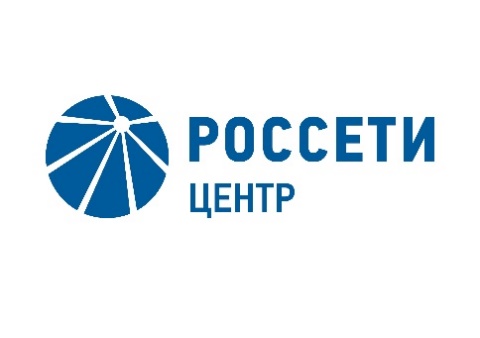 Публичное акционерное общество«Межрегиональная распределительная сетевая компания Центра»Филиал ПАО «МРСК Центра» - «Ярэнерго»